            Lycée Louis de Broglie           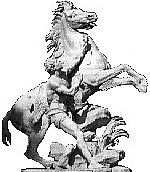 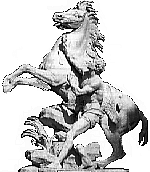 1 Avenue Jean Béranger   78160  MARLY-LE-ROI  -  TEL  01.39.17.16.16    01.39.17.16.10Fiche d’urgence non confidentielle à l’attention des parentsANNEE SCOLAIRE 2022 / 2023Nom : ........................................................... 		Prénom : ................................................................Classe : ............................................ 		Date de naissance : ...........................................................Nom et adresse des parents ou des représentants légaux : ..................................................................................................................................................................................................................................................................................................................................................................................................................................................................................................................................................................................................................................................................................................................................................................................................................................................N° et adresse du centre de sécurité sociale : N° SS :...........................................................................................................................................................................................................................N° et coordonnées de la mutuelle (facultatif) : ………………………………………………………………………………………………………………………………………………………….N° et adresse de l’assurance scolaire : ....................................................................................................................................................................................................................................................En cas d’urgence, l’établissement s’efforce de prévenir la famille par les moyens les plus rapides.Veuillez faciliter notre tâche en nous donnant au moins un numéro de téléphone.1. N° de téléphone du domicile : .......................................................................................................2. N° du travail du père : ........................................................... Portable : ............................................3. N° du travail de la mère : ...................................................... Portable : ............................................4. Nom et n° de téléphone d’une autre personne à contacter :...........................................................................................................................................................Dans les situations d’urgence, et après régulation par le SAMU centre 15, votre enfant sera orienté vers l’établissement de santé le mieux adapté. Il sera évacué soit par des transports sanitaires privés, soit par des véhicules du service départemental d’incendie et de secours soit par une équipe médicale SMUR.La famille est immédiatement avertie par nos soins pour accompagner son enfant ou le rejoindre à l’hôpital.Un élève mineur ne peut sortir de l’hôpital qu’accompagné de sa famille.Le transport sanitaire sera remboursé par la sécurité sociale et éventuellement la mutuelle.Date du dernier rappel de vaccin antitétanique : .....................et du dernier ROR : ………………….Observations particulières que vous jugerez utiles de porter à la connaissance de l’établissement ou l’école (allergies, traitements en cours, précautions particulières à prendre…).*..................................................................................................................................................................................................................................................................................................................................................................................Votre enfant bénéficie-t-il d'un aménagement particulier ?  PAP      PAI      PPS      PPRE      Aménagement pour le brevet/BAC    Autre ………………………………           Nom, adresse et n° de téléphone du médecin traitant :.........................................................................................................................................................DOCUMENT NON CONFIDENTIEL à remplir par les familles à chaque début d’année scolaire. Un double sera remis aux transports sanitaires.*  Si vous souhaitez transmettre des informations confidentielles, vous pouvez le faire sous enveloppe fermée à l’attention du médecin ou de l’infirmière de l’établissement.